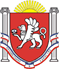 РЕСПУБЛИКА КРЫМ НИЖНЕГОРСКИЙ РАЙОНАДМИНИСТРАЦИЯ ДРОФИНСКОГО СЕЛЬСКОГО ПОСЕЛЕНИЯ ПОСТАНОВЛЕНИЕ05.04.2019 года			№29-06					с.ДрофиноО внесении изменений в постановление администрации Дрофинского сельского поселения от 19.03.2018г №16“Об утверждении административного регламента по предоставлению муниципальной услуги “Предоставление заключения о соответствии проектной документации сводному плану наземных и подземных коммуникацийи сооружений”Руководствуясь Федеральным законом от 27.07.2010 N 210-ФЗ "Об организации предоставления государственных и муниципальных услуг", в соответствии с Федеральным законом от 06.10.2003 N 131-ФЗ "Об общих принципах организации местного самоуправления в Российской Федерации", Уставом Дрофинское сельское поселение Нижнегорского района Республики Крым, Администрация Дрофинского сельского поселения Нижнегорского района Республики КрымПОСТАНОВЛЯЮ:1. Внести в  постановление администрации Дрофинского сельского поселения от 19.03.2018г №16 “Об утверждении административного регламента по предоставлению муниципальной услуги “Предоставление заключения о соответствии проектной документации сводному плану наземных и подземных коммуникации и сооружений” следующее  изменение:  Пункт 3.11.6. изложить в следующей редакции:3.11.6. Срок предоставления муниципальной услуги по предоставлению заключения о соответствии проектной документации плану наземных и подземных коммуникаций не должен превышать 14 дней.2. Обнародовать настоящее постановление на информационном стенде Дрофинского сельского совета Нижнегорского района Республики Крым по адресу: Республика Крым, Нижнегорский район, с.Дрофино, ул. Садовая, 9 на сайте администрации Дрофинского сельского поселения http:/дрофинскоесп.рф/.3. Контроль за исполнением настоящего постановления оставляю за собой.Председатель Дрофинского сельского совета – глава администрацииДрофинского сельского поселения					Э.Э.Паниев